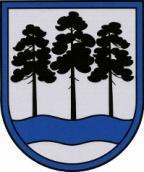 OGRES  NOVADA  PAŠVALDĪBAReģ.Nr.90000024455, Brīvības iela 33, Ogre, Ogres nov., LV-5001tālrunis 65071160, e-pasts: ogredome@ogresnovads.lv, www.ogresnovads.lv APSTIPRINĀTSar Ogres novada pašvaldības domes21.12.2023. sēdes lēmumu                                                      (protokols Nr.20; 20)IEKŠĒJIE NOTEIKUMIOgrē2023. gada 21. decembrī							         Nr.27/2023Grozījumi Ogres novada pašvaldības 2023. gada 30. marta iekšējos noteikumos Nr. 6/2023 “Par Ogres novada pašvaldības izglītības iestāžu vadītāju mēneša darba algas likmes noteikšanu”Izdoti saskaņā ar Pašvaldību likuma 50. panta pirmo daļu un Ministru kabineta 2016. gada 5. jūlija noteikumu Nr.445 “Pedagogu darba samaksas noteikumi” 9. punktuIzdarīt Ogres novada pašvaldības 2023. gada 30. marta iekšējos noteikumos Nr. 6/2023 “Par Ogres novada pašvaldības izglītības iestāžu vadītāju mēneša darba algas likmes noteikšanu” šādus grozījumus:Izteikt 4. punktu šādā redakcijā:“4. Mēneša darba algas likme pašvaldības izglītības iestāžu vadītājiem tiek noteikta ar 1. janvāri.”.Svītrot 6. un 7. punktā  vārdu “mācību”.Aizstāt 13. punktā ciparus un vārdus  “31. augustam” ar cipariem un vārdiem “30. septembrim”.Izteikt 14. punktu šādā redakcijā:“14. Pārvalde veic pašvaldības izglītības iestāžu vadītāju mēneša darba algas likmes aprēķinu un līdz  20. oktobrim iesniedz vadītāju mēneša darba likmes aprēķinu pašvaldības izpilddirektoram.”.Izteikt 15. punktu šādā redakcijā:“15. Pašvaldības izpilddirektors līdz 31. oktobrim izdod rīkojumu par pašvaldības izglītības iestāžu vadītāju mēneša darba algas likmes noteikšanu no 1. janvāra.”.Svītrot 16. punktu. Izteikt 1. pielikumu šādā redakcijā:Mēneša darba algas likmes pamata daļa (EUR)2. Šie noteikumi stājas spēkā 2024. gada 1. janvārī.Domes priekšsēdētājs							     E. HelmanisIzglītojamo skaitsVispārējās izglītības iestādesProfesionālās ievirzes izglītības iestādesLīdz 1001530,001380,00101 - 1501580,001430,00151 - 3001680,001480,00301 - 5001780,001580,00501 - 7001880,001680,00701 - 8001980,001780,00801 - 10002080,001880,001001 - 15002280,001980,00